Student Name:____________________ Curriculum ContractLindsey Wilson College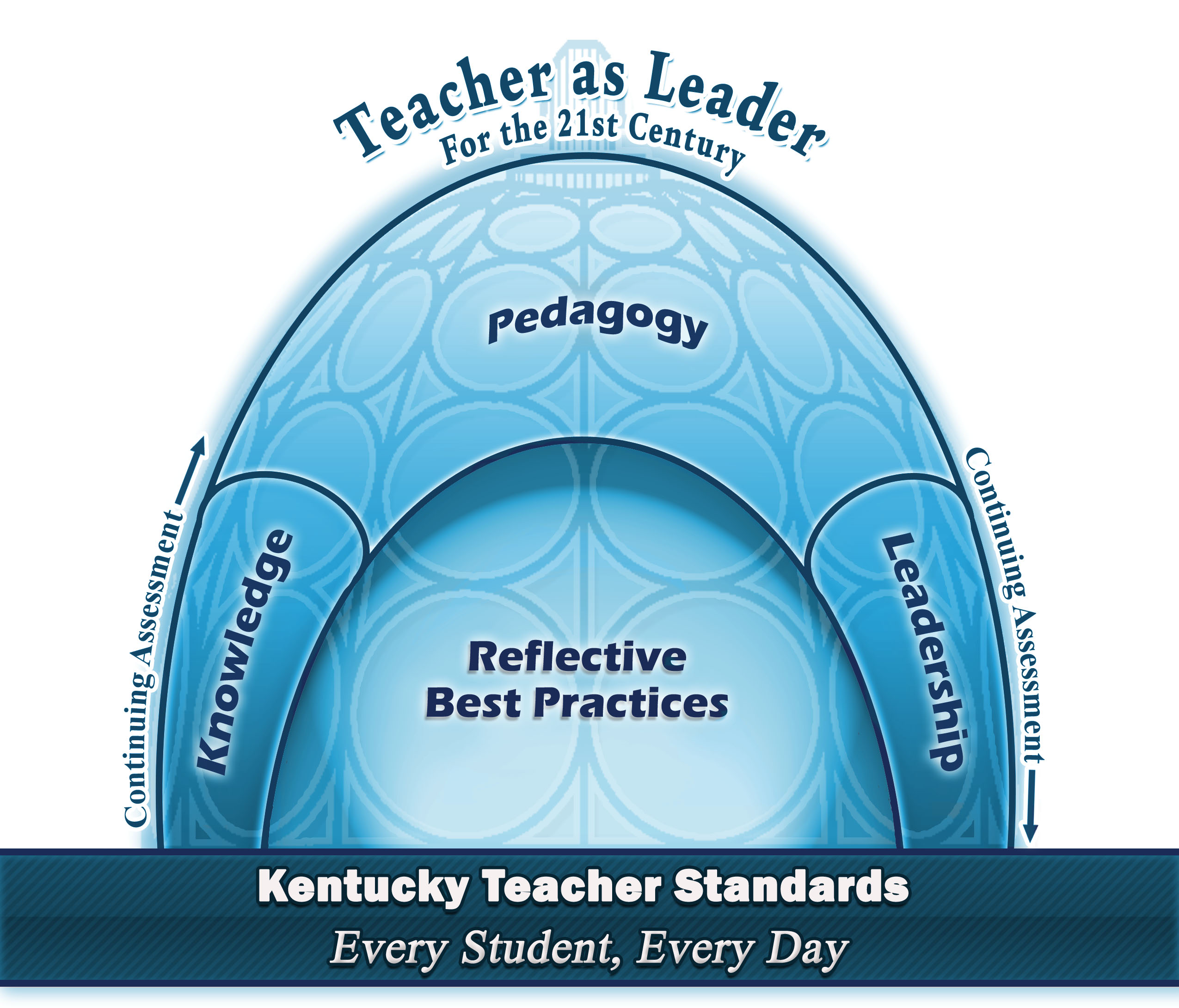 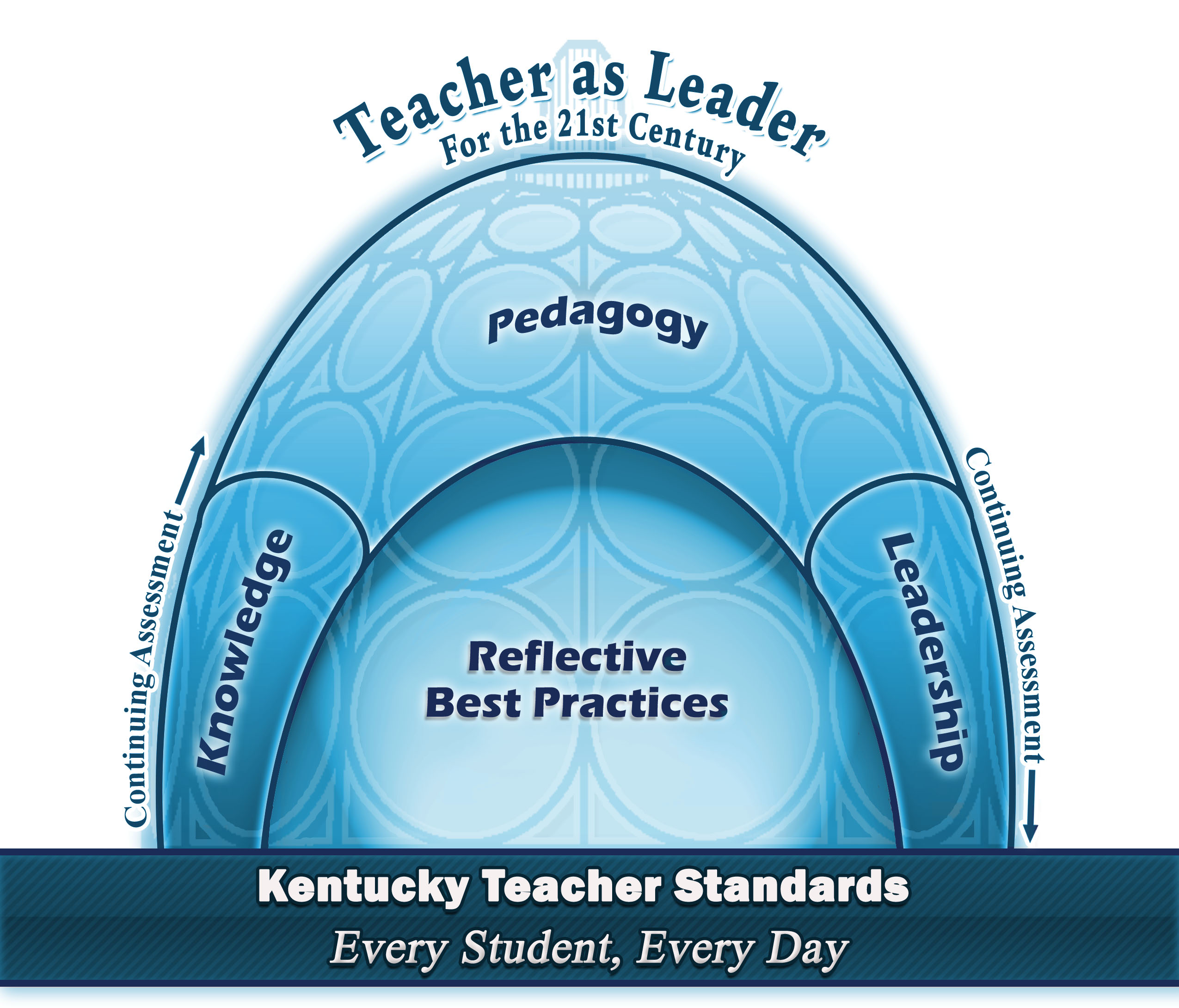 Master of Education – Teacher LeaderCurriculum ContractAdmission Requirements:  1.	Undergraduate 3.0 GPA  3.	Bachelor’s Degree from accredited institution  4.	Statement of Eligibility or Base Teaching Certificate  5.	Evidence of successful classroom instruction	a.	Successful completion of KTIP	b.	Successful student teaching evaluations  6.	Letter of leadership recommendation and agreement             from administrator  7.	Three letters of recommendation on leadership potential  8.	Signed Code of Ethics  9.	Successful interview1.	Minimum 3.0 GPA2.	Coursework Performance Assessments at 80-100%3.	Job-embedded Teacher Performance Assessments at 80-100%4.	Successful completion of Action Research Project (ARP)5.	Successful completion of Professional Leadership Project (PLDP)6.	Successful completion of Professional Growth Plan (PGP)7.	Successful completion of Capstone AssessmentCandidate’s Name: ___________________________________                               (Print)_______________________________/_________   __________________________/_________Candidate’s Signature/Date				 Advisor’s Signature/DateCourse Title & NumberGradeCreditEDUC 5103 – Learning to Lead - 4 WeeksJune3EDUC 5213 Literacy and 21st Century4 WeeksJune3EDUC 5123 Instructional Design4 WeeksJuly3EDUC 5113 Conduct Action Research16 WeeksAugust- Dec3EDUC 5133 Assessment8 WeeksOct. Dec3EDUC 5153 Action Rrch Tchr Ldrship16 WeeksJan. May3EDUC 5143 Diversity8 WeeksJan.Marc, 3EDUC 5223 ESL8 WeeksMarchMay3EDUC 5163 PLC 4 WeeksJuly3EDUC 5233 Differentiated Instruction4 WeeksJune3Total